   MIĘDZYSZKOLNY OŚRODEK SPORTOWY KRAKÓW-WSCHÓD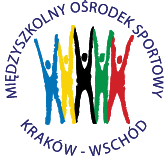 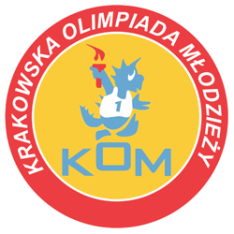 Adres: Centrum Rozwoju Com Com Zoneul. Ptaszyckiego 6 – P 09,  31 – 979 Krakówtel/fax: 12 685 58 25,   email:  biuro@kom.krakow.plwww.kom.krakow.plKraków, 1.12.2016r.SPRAWOZDANIE KOM 2016/17Zawody szachowe: Licealiada dziewcząt drużynowoTermin: 1.12.2016Miejsce: Zespół Szkół Elektrycznych nr 1, ul. Kamieńskiego 49Ilość szkół: 15Ilość uczestniczek: 37